Carer Gateway service areas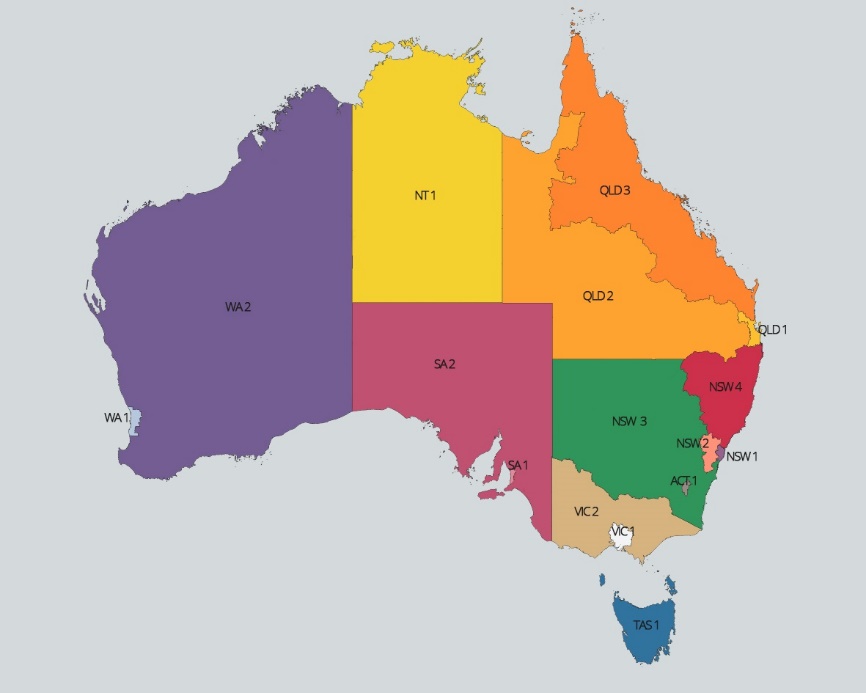 Service AreaCorresponding PHNsCarer PopulationACT 131 - ACT44,700NSW 11 – Central and Eastern Sydney2 – Northern Sydney3 – Western Sydney345,054NSW 24 – Nepean Blue Mountains5 – South Western Sydney175,074NSW 36 – South Eastern NSW7 – Western NSW10 - Murrumbidgee167,783NSW 48 – Hunter New England and Central Coast9 – North Coast215,535QLD 117 – Brisbane North18 – Brisbane South19 – Gold Coast253,254QLD 220 – Darling Downs & West Moreton21 – Western Queensland64,741QLD 322 – Central Queensland, Wide Bay, Sunshine Coast23 – Northern Queensland163,130VIC 111 – North Western Melbourne12 – Eastern Melbourne13 – South Eastern Melbourne526,051VIC 214 – Gippsland15 - Murray16 – Western Victoria216,939SA 124 - Adelaide177,676SA 225 – Country SA66,116WA 126 – Perth North27 – Perth South149,032WA 228 - Country WA54,570TAS 129 - TAS85,508NT 130 - NT11,520 Total Total2,716,683